Государственная помощь выпускникам учебных заведений, заключившим социальный контракт по поиску работыСтуденты, достигшие возраста 16 лет, имеющие доход ниже величины прожиточного минимума на каждого члена семьи, по окончании обучения в учебных заведениях при трудоустройстве имеют возможность получить дополнительную помощь от государства.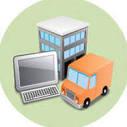 Для этого получателю необходимо:обратиться в Государственное казенное учреждение Нижегородской области «Управление социальной защиты населения» по месту постоянной или временной регистрации с целью заключения социального контракта по поиску работы;трудоустроиться.Данной возможностью могут воспользоваться получатели, реализующие мероприятия по поиску работы и имеющие среднедушевой доход (на каждого члена семьи) не более:12 966 рублей - для трудоспособного населения;10 230 рублей – для пенсионеров;11 538 рублей – для детей.Выплата в размере 12966 рублей производится получателю в течение месяца с даты заключения социального контракта по поиску работы и в течении трех месяцев после заключения трудового договора.Общий размер денежных средств, который возможно получить по социальному контракту по поиску работы - 51 864 рубля.